От инициативы к действиям(Об истории отцовского движения в Иркутской области)Я – человек из системы образования. И знаю, что почти в каждой школе и раньше, и сейчас есть свои структуры – советы отцов, в которые вовлекаются неравнодушные и активные отцы. Был такой совет отцов и в моей гимназии, где я была директором. И помогал он очень в организации жизни детей в школе, в обустройстве школьных кабинетов, в проведении спортивных праздников, в воспитательной работе с детьми и их семьями и пр. Но это еще не является движением советов отцов. Движение – когда различные общественные формирования, организованные в разных местах, но с единой целью, начинают объединяться ради ее достижения.Отцовское движение в нашем регионе берет свое начало с 2006 года.В этот год Иркутский областной совет женщин под руководством председателя Октябрины Павловны Родченко разработал отдельный социальный проект «О повышении статуса отца в семье и обществе».Главная его цель – повернуть сознание отцов к участию в воспитании детей, повысить роль отца, как главы семейства, воспитателя и защитника.Член Президиума Областного совета женщин Римма Алексеевна Мосова возглавила работу по его реализации.С этого времени в области стали активно создаваться советы отцов, причем не только в школах, но и на уровне муниципалитетов. Одними из первыхгородские советы отцов были созданы в городах Иркутске (Октябрьский округ), Братске, Усолье-Сибирском.Основные этапы отцовского движения можно выделить следующие.2008 год – стартовал областной конкурс «Ответственное отцовство», который Областной совет женщин,начиная с этого времени, проводит ежегодно, и использует как эффективный инструмент популяризации успешного и ответственного отцовства. Он проводится по двум номинациям «Отец –  опора семьи и детей» и «Лучший совет отцов Иркутской области». 2013 год – советы отцов стали образовываться на базе центров по работе с молодой семьей, так появились советы отцов в Тайшете, Ангарске, Иркутском районе.2014 год –этот год был объявлен ООН Международным Годом семьи. Областной совет женщин совместно с Законодательным Собранием Иркутской области проводит Собрание отцов Иркутской области по теме«Семья в современном обществе. Повышение роли отца в жизни ребенка». В мероприятии приняли участие глава региона Сергей Ерощенко и председатель Законодательного Собрания Иркутской области – Людмила Михайловна Берлина, а также 14 председателей советов отцов Иркутской области.В феврале этого года я, как председатель Областного совета женщин, и председатель Совета отцов Филипповского МО Зиминского района Александр Анатольевич Федосеев (глава этого поселения) были делегированы в Москву, в Союз женщин России, на конференцию советов женщин и советов отцов. В Общероссийской конференции  приняли участие представители из 72 регионов, а также члены Совета Федерации, депутаты Государственной Думы, представители местного самоуправления, руководители Общероссийского Народного Фронта, Партии Единая Россия и др. Был очень заинтересованный разговор о роли мужчин в семье и обществе, о примере отца в воспитании детей,о развитии отцовского движения и др.Не остались незамеченными и наши с Федосеевым А.А. выступления. Конференция под председательством руководителя Союза женщин России Екатерины Филипповны Лаховой, приняла резолюцию, которая стала основным документом в деятельности Областного совета женщин по развитию отцовского движения в регионе.С этого времени – защита и поддержка семьи, материнства, отцовства и детства – стали главными направлениями проектной деятельности Областного совета женщин и советов отцов Иркутской области на все последующие годы.2015 год – на конференции Областного совета женщин «Советы женщин и советы отцов за крепкую семью, ответственное родительство, защищенное детство»с участием представителей органов власти, широкой общественности, при Областном совете женщин была создана Ассоциация председателей советов отцов Иркутской области, которую возглавил депутат Законодательного Собрания Иркутской области Алексей Козюра. Она объединила уже 39 советов отцов. Было разработано и утверждено Положение об Ассоциации, создан Координационный совет.2016 -2017гг. в Ассоциации стало  уже 49 советов отцов.2018 год–конференция«Советы отцов – за здоровую, благополучную и многодетную семью» положила начало мощномудвижению советов отцов с одноименным названием: «За здоровую, благополучную и многодетную семью».Была создана стройная система вовлечения отцов в реализацию социально-значимых проектов и общественно-полезную деятельность. Так, за последние годы с участием советов отцов был реализован ряд грантовых проектов, победителей Президентского и областного конкурсов:1) «Отцы и дети» - в поддержку одиноких отцов (2015-2016гг.)2) «Родительский долг» - в поддержку детей, не получающих алименты от отцов (2016-2017гг.)3) «Наставничество – как путевка в жизнь»  – о наставничестве отцов над подростками из неполных и неблагополучных семей (2017-2018гг.) и др.Областной совет женщин совместно с Ассоциацией председателей советов отцов Иркутской области стали соисполнителями Регионального плана по Десятилетию детства.Вот краткая, но очень емкая и содержательная история отцовского движения в Иркутской области. 2020 год – хотя и трудный для всех год, но для нас и для отцовского движения он знаменательный тем, что в этот год Ассоциация советов отцов Иркутской области приобрела статус юридического лица и стала самостоятельной областной общественной организацией. Руководитель Ассоциации – Максим Петров (надежный и многолетний партнер Областного совета женщин), врач по профессии, общественник по призванию, любящий и заботливый отец. Такими же качествами обладают и другие отцы, которые представляют собой дружную команду единомышленников. Ассоциация объединяет сегодня более 50 советов отцов муниципальных образований Иркутской области.Этот год принес нам и еще одно долгожданное известие – весть об учреждении в Иркутской области государственного праздника «День отца». Мы очень впечатлены тем, что многолетние (начиная с 2014 года) инициативы Областного совета женщин, поддержанные позже Ассоциацией председателей советов отцов Иркутской области, увенчались успехом.4 августа 2020 года Губернатор Иркутской области Игорь Кобзев подписал соответствующий Указ № 226-уг. Новый  праздник, должен стать серьезным поводом обратить внимание общества на роль отца в семейных отношениях, в жизни и воспитании детей. 13 октября 2020 года Иркутское региональное отделение Союза женщин России (Областной совет женщин) и Ассоциация советов отцов Иркутской области подписали Соглашение о сотрудничестве. Оно направлено на объединение усилий советов женщин и советов отцов Иркутской области в решении социальных проблем семей и детей,на создание условий для безопасного и комфортного детства, формирование успешного и ответственного родительства.Сегодня можно сказать о том, что 2020 год – стал знаковым в развитии отцовского движения в Иркутской области. И есть все основания полагать, что оно будет набирать силу. Об этом свидетельствует и тот общий добрый настрой, с которым в области отметили этот праздник 18 октября в первый раз.От всей души желаю Ассоциации советов отцов Иркутской области пополнять свои ряды активными и ответственными мужчинами, для которых отцовство становится таким же предназначением в жизни, как и материнство для женщин, независимо от того, где и кем они работают. Мы знаем, что воспитание ребенка и формирование его личности начинается в семье. И от того, какая атмосфера его окружает, какой пример отца он видит, какие жизненные уроки от него получает, зависит и судьба  ребенка, и спокойная старость родителей. И чем больше таких ответственных и заботливых семей, счастливых и успешных детей, тем более здоровым и благополучным будет наше общество.Г.Н. Терентьева, председатель Иркутскогорегионального отделенияСоюза женщин России, председатель Областного совета женщин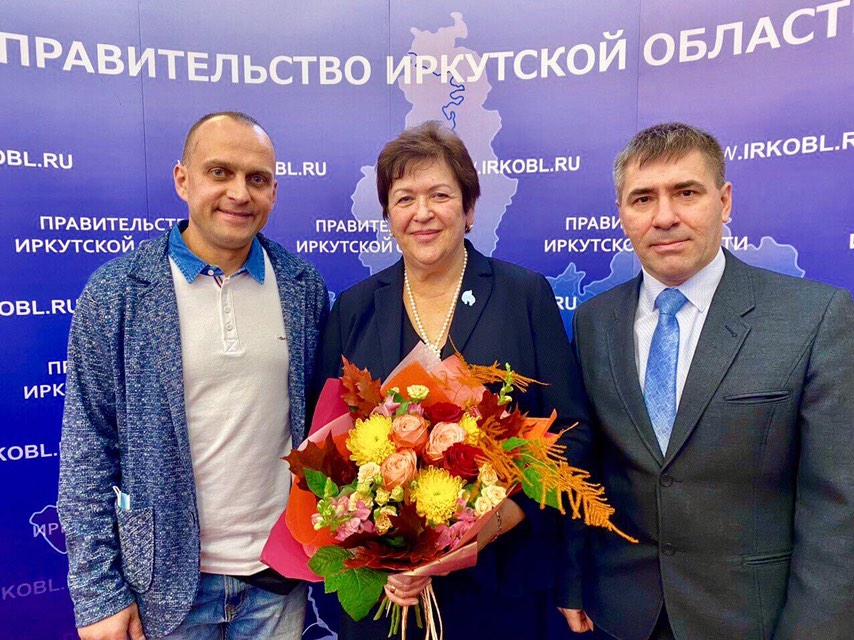 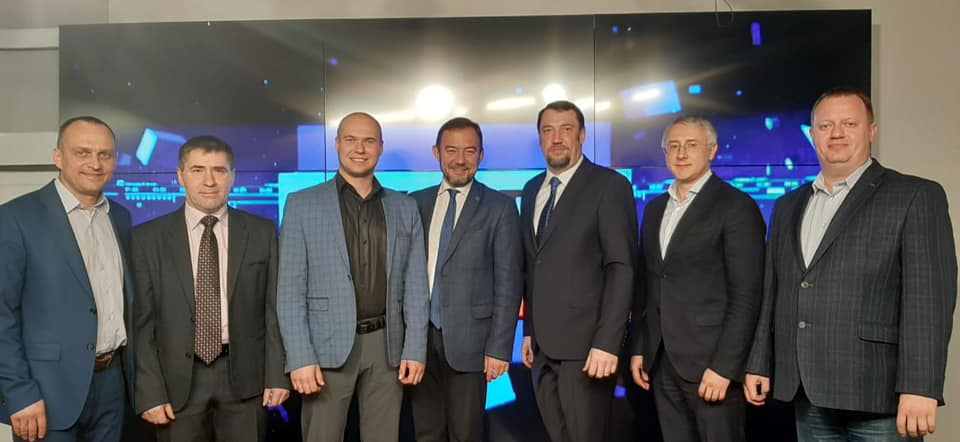 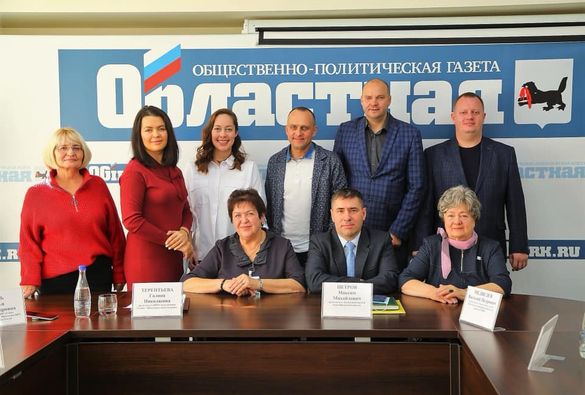 